MWG WebEx Summary NotesSep 15, 2020 9:00 - 14:45 (15:00 scheduled)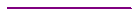 Anti-Trust Admonition was reviewed: Gabriel G. of AEPGabriel G. explained the WebEx format for questions.Gabriel G. reviewed the status of previous MWG action items that are deferred to future meetings and the standing reminder of NPRR 949 with its 1/1/2023 implementation.Donald M. of ERCOT presented the ERCOT analysis of line loss data submitted by various TDSPs.Due to the number of variables involved, a fixed distance not requiring compensation is difficult to determine.Brian C. of CenterPoint proposed a solution implementing the maximum expected current at the site (based on load or generation) versus the maximum current of the CTs installed. Current formulas for determining watts copper loss in a radial line use CT ratio as maximum expected current.ERCOT agreed to consider the concept and will bring back their review at the next MWG.Action Item: ERCOT review language for a potential SMOG change based on % watt cooper less than 0.001%. Including in the review the impact of using maximum current based on the site generation/load.Don T. of ERCOT reviewed the changes in section 10 and 11 of the protocol from NPRR1020. Don T. explained the WSL Configuration Examples and Calculations spreadsheet.Sheet provides various scenarios of ESR/WSL and illustrates ERCOT data aggregation calculations.Edits to the sheet to correct improperly locked cells and visual formatting issues will be made and an updated version posted (completed as of 9/18/20).Request for participants to work through examples and provide feedback on anything they see that seems unexpected.  Don T. and Gabriel G. reviewed the draft of the design proposal section D and instructions including comments provided by TDSPs.TDSP question on why there is a box 40, ESR Auxiliary Load Normal Expect Value.ERCOT will discuss this field and return to the MWG with a recommendation to remove the field or reasoning behind its inclusion.Discussion on instruction section from numbers 41-43.Edits made to numbers 42 and 43 updating the requirements.More edits might be needed to ensure required information is detailed properly.Action Item: ERCOT to discuss internally the requirement of box 40 and either provide a recommendation to remove the field or provide detailed reasoning for the field to remain at next MWG.Don T. and Gabriel G. led a discussion on the SMOG language changes to support NPRR1020.Questions submitted by TDSPs as requested at the last MWG meeting were included on the posted copy of the SMOG.To provide optionality for implementation, edits were made to support the calculation of WSL being done in either the EPS meter or in the ERCOT Data Aggregation System.CenterPoint would still like to explore the concept of a standalone meter to record the auxiliary load calculation data. CenterPoint will detail what this solution might look like and discuss with ERCOT.Questions regarding how communications to the resource entity will be handled if the only issue is the value coming to the EPS meter. ERCOT will have discussions and make recommendations to the next MWG.Edits were made to ensure clarity that the calculated auxiliary load values are sent to both primary and backup meter.Placeholder sections were added regarding the sample rate of the sensors used to calculate auxiliary load and the frequency at which the calculated value is sent to the EPS meter. ERCOT and TDSPs to review systems prior to next MWG including existing telemetry requirements.Action Item: ERCOT to discuss internally to formulate a recommendation regarding how loss of telemetry will be communicated to the resource entity.Action Item: ERCOT and TDSPs review within their respective organizations to have recommendations regarding sample rates for auxiliary load calculation. New or other business items:Donald M. and Stacy N. of ERCOT provided remarks on expectations regarding meter data and requests to modify the data.Any request to zero the recorded EPS meter data should have a specific reason that can be justified by technical analysis.Meeting Summary and Closing Remarks: Gabriel G.Action Items from # 4, 7, 8Action Item: ERCOT review language for a potential SMOG change based on % watt cooper less than 0.001%. Including in the review the impact of using maximum current based on the site generation/load.Action Item: ERCOT to discuss internally the requirement of box 40 and either provide a recommendation to remove the field or provide detailed reasoning for the field to remain at next MWG.Action Item: ERCOT to discuss internally to formulate a recommendation regarding how loss of telemetry will be communicated to the resource entity.Action Item: ERCOT and TDSPs review within their respective organizations to have recommendations regarding sample rates for auxiliary load calculation.Don T. reminded participants that there is some urgency surrounding the completion of the efforts for SMOG language to support implementation of NPRR 1020 and that all efforts expended to resolve the action items is appreciated.Next MWG WebEx scheduled for 10/20/2020 at 13:00.End of Meeting (14:45)